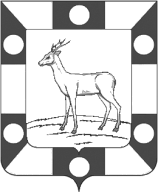 АДМИНИСТРАЦИЯ ГОРОДСКОГО ПОСЕЛЕНИЯ ПЕТРА ДУБРАВА МУНИЦИПАЛЬНОГО РАЙОНА ВОЛЖСКИЙ  САМАРСКОЙ  ОБЛАСТИПОСТАНОВЛЕНИЕ                                              от    20.04.2021  №  86Об  утверждении стоимости ритуальных услуг на возмещение затрат, связанных с погребением умерших реабилитированных лиц в городском поселении Петра Дубрава муниципального района Волжский Самарской области            В соответствии с Федеральным законом  от 06.10.2003 № 131-ФЗ «Об общих принципах организации местного самоуправления в Российской Федерации», Федеральным законом от 12.01.1996  № 8-ФЗ   «О погребении и похоронном деле»,  Законом Самарской области от 29.12.2004 № 169-ГД    «О социальной поддержке ветеранов Великой Отечественной войны – тружеников тыла, ветеранов труда, граждан приравненных к ветеранам труда, реабилитированных лиц и лиц, признанных пострадавшими от политических репрессий», Постановлением Правительства Самарской области от 19.01.2005 № 4 «О мерах по реализации Закона Самарской области «О социальной поддержке ветеранов Великой Отечественной войны – тружеников тыла, ветеранов труда, граждан приравненных к ветеранам труда, реабилитированных лиц и лиц, признанных пострадавшими от политических репрессий», Администрация городского поселения Петра Дубрава муниципального района Волжский Самарской области ПОСТАНОВЛЯЕТ:          1.Утвердить стоимость ритуальных услуг, предоставляемых согласно гарантированному перечню услуг по погребению умерших реабилитированных лиц, в городском поселении Петра Дубрава муниципального района Волжский Самарской области, согласно приложению.         2.Разместить настоящее постановление на официальном сайте Администрации городского поселения Петра Дубрава и опубликовать в печатном средстве информации г.п. Петра Дубрава  «Голос Дубравы».         3.Настоящее постановление вступает в силу со дня его опубликования.        4.Контроль за выполнением настоящего постановления возложить на заместителя Главы поселения Чернышова Г.В.Глава городского поселения                                                                                 Петра Дубрава                                                                  В.А.КрашенинниковЧернышов   226-16-15Приложение                                                                            к постановлению Администрации                                                                     городского поселения Петра Дубрава                                                                                   от   20.04.2021  № 86Стоимостьуслуг, на возмещение затрат, связанных с погребением умерших реабилитированных лиц в городском поселении Петра Дубрава муниципального района Волжский Самарской области №п\п№п\пВид услуг по погребениюВид услуг по погребениюТариф(цена), руб.Тариф(цена), руб.1.1.1.Оформление документов, необходимых для погребения1.1.1.1.Медицинское свидетельство о смертиМедицинское свидетельство о смертиБесплатноБесплатно1.2.1.2.Свидетельство о смерти и справка о смерти, выдаваемых в органах ЗАГСаСвидетельство о смерти и справка о смерти, выдаваемых в органах ЗАГСаБесплатноБесплатно2.2.Предоставление и доставка гроба и других предметов, необходимых для погребенияПредоставление и доставка гроба и других предметов, необходимых для погребения5 000 5 000 3.3.Перевозка тела(останков) умершего на кладбище (в крематорий)Перевозка тела(останков) умершего на кладбище (в крематорий)3 0003 0004.Погребение (кремация с последующей выдачей урны с прахом)Погребение (кремация с последующей выдачей урны с прахом)Погребение (кремация с последующей выдачей урны с прахом)Погребение (кремация с последующей выдачей урны с прахом)5 000Общая стоимость гарантированного перечня услуг по погребениюОбщая стоимость гарантированного перечня услуг по погребениюОбщая стоимость гарантированного перечня услуг по погребениюОбщая стоимость гарантированного перечня услуг по погребению13 000,00